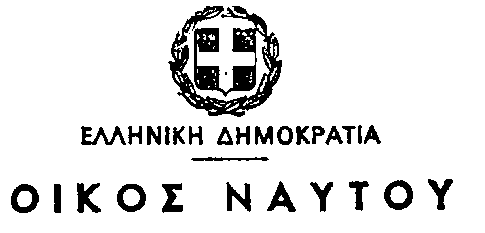                                                                                                                                                                                              ΗΜΕΡΟΜΗΝΙΑ …………/…………/2020     ΑΙΤΗΣΗ  - ΥΠΕΥΘΥΝΗ ΔΗΛΩΣΗ                  ΝΑΥΤΙΚΟΥ  ΠΕΡΙ                                                                ΧΟΡΗΓΗΣΗΣ            ΤΗΣ ΕΚΤΑΚΤΗΣ ΟΙΚΟΝΟΜΙΚΗΣ          ΕΝΙΣΧΥΣΗΣ ΑΝΕΡΓΩΝ ΝΑΥΤΙΚΩΝ          ΛΟΓΩ ΤΩΝ ΕΟΡΤΩΝ ΠΑΣΧΑ 2020           ΟΝΟΜΑ                          ………………………………          ΕΠΩΝΥΜΟ                       ……………………………..            ΑΜΗΝΑ                             ……………………………..           ΜΕΘ                                 ……………………………..          ΑΜΚΑ                              ……………………………..         ΜΟΝ                                   ……………………………..         ΟΙΚΟΓΕΝΕΙΑΚΗ          ΚΑΤΑΣΤΑΣΗ                      ………………………..….         ΤΑΧ. Δ/ΝΣΗ  ΟΔΟΣ        ……………………………..         ΔΗΜΟΣ,  τ.κ                     ……………………………..         ΤΗΛ.ΕΠΙΚΟΙΝΩΝΙΑΣ    ……………………………..         E MAIL                             ……………………………..            Αφού έλαβα γνώση της Απόφασης Προέδρου Οίκου Ναυτου, σε ορθή επανάληψη,  αριθ. 2841/ 26-03-2020 (ΑΔΑ: 99ΣΧ469ΗΞΞ-ΙΑΜ), σας γνωρίζω ότι  πληρώ   τις  προϋποθέσεις της σχετικής κ.υ.α 2242.10-1.1/16055/2020 (φεκ.790 Β’ 11-03-2020) και  είμαι δικαιούχος της έκτακτης οικονομικής ενίσχυσης, λόγω των εορτών του Πάσχα 2020.    Δηλώνω υπεύθυνα και με γνώση των συνεπειών του νόμου για ψευδή δήλωση ότι     Είμαι άνεργος και δεν παίρνω σύνταξη , δώρο ή βοήθημα άλλης μορφής , δεν προστατεύομαι από άλλο δημόσιο ασφαλιστικό φορέα και δεν έχω απασχοληθεί σε άλλη εργασία , μετά την τελευταία απόλυση μου ,όπως φαίνεται στο ναυτικό μου φυλλάδιο.                                                                               Ο ΑΙΤΩΝ ΝΑΥΤΙΚΟΣ                                                                                                          ………………………………….ΣΥΝΗΜΜΕΝΑ :(σημειώνονται αναλυτικά  από τον ναυτικό τα απαιτούμενα δικαιολογητικά της παρ.5 της εγκυκλίου ,  τα οποία κατατίθενται με την αίτηση του )